Załącznik nr 1 do zarządzenia Dyrektora I LO w Łomży nr 25 z dnia 13.11.2019 r.REGULAMINFUNKCJONOWANIA MONITORINGU WIZYJNEGOna terenie I Liceum Ogólnokształcące im. T. Kościuszkiw Łomży, ul Bernatowicza 4§ 1Podstawa prawnaNiniejszy regulamin oparto na następujących aktach prawnych:Rozporządzenie Parlamentu Europejskiego i Rady (UE) 2016/679 z dnia 27 kwietnia 2016 r. w sprawie ochrony osób fizycznych w związku z przetwarzaniem danych osobowych i w sprawie swobodnego przepływu takich danych oraz uchylenia dyrektywy 95/46/WE (zwane dalej rozporządzeniem o ochronie danych) (Dz. U. UE.L nr 119.4.5.2016),Ustawa z dnia 10 maja 2018 r. o ochronie danych osobowych (Dz. U. z 2018 r., poz. 1000),Ustawa z dn. 26 czerwca 1974 r. – Kodeks Pracy (tj. Dz. U. z 2019 r., poz. 1040),Ustawa z dnia 14 grudnia 2016 r. - Prawo oświatowe (tj. Dz. U. z 2019 r. poz. 1148 ze zm.)§ 2Cele i założenia1.	Na terenie I Liceum Ogólnokształcące im. T. Kościuszki (zwanego dalej Szkołą) na podstawie art. 108 a ustawy z dnia 14 grudnia 2016 r. Prawo oświatowe funkcjonuje szczególny nadzór nad pomieszczeniami szkoły oraz terenem wokół szkoły w postaci środków technicznych umożliwiających rejestrację wizyjną - monitoring. 2.      Celem monitoringu jest zapewnienie bezpieczeństwa uczniom i pracownikom oraz ochrona mienia szkoły.3.	Administratorem danych osobowych uzyskanych na nagraniach monitoringu jest I Liceum Ogólnokształcące im. T. Kościuszki w Łomży reprezentowane przez Dyrektora Szkoły. 4.	Regulamin określa zasady funkcjonowania systemu monitoringu, miejsca instalacji kamer, reguły rejestracji i zapisu informacji oraz sposób ich zabezpieczenia, a także możliwości udostępniania zgromadzonych danych.§ 3Zasady funkcjonowania systemu monitoringu1.	Zgodnie z art. 108 a u.p.o. Dyrektor szkoły podejmuje decyzję w sprawie wprowadzenia monitoringu w szkole w uzgodnieniu z organem prowadzącym szkołę.2.	Wprowadzenie monitoringu, a w razie już jego funkcjonowania Dyrektor przeprowadza konsultacje z radą pedagogiczną, radą rodziców oraz samorządem uczniowskim, pozwalając nauczycielom, rodzicom oraz uczniom na wyrażenie swojej opinii i faktyczny udział w procesie decyzyjnym dotyczącym funkcjonowania kamer na terenie szkoły.3.	Miejsca objęte monitoringiem są oznaczone w sposób widoczny i czytelny poprzez umieszczenie tabliczek informacyjnych wraz ze skróconą klauzula informacyjną. Z pełną klauzulą informacyjną wynikającą z art.13 ust. 1 i ust. 2 Rozporządzenia Parlamentu Europejskiego i Rady (UE) 2016/679 z dnia 27 kwietnia 2016 r. w sprawie ochrony osób fizycznych w związku z przetwarzaniem danych osobowych i w sprawie swobodnego przepływu takich danych oraz uchylenia dyrektywy 95/46/WE można zapoznać się na stronie internetowej szkoły oraz na tablicy ogłoszeń lub w innym widocznym miejscu w siedzibie szkoły.§ 4Miejsca instalacji kamer1.	Elementy monitoringu, miejsce zainstalowania rejestratora oraz sposób rozmieszczenia kamer, określa Załącznik nr 1 — Wykaz elementów monitoringu.2.	Zgodnie z art. 108a ust. 3 u.p.o. monitoring szkolny nie obejmuje:•	pomieszczeń, w których odbywają się zajęcia dydaktyczne, wychowawcze i opiekuńcze (np. sal lekcyjnych),•	pomieszczeń, w których uczniom jest udzielana pomoc psychologiczno - pedagogiczna,•	pomieszczeń przeznaczonych do odpoczynku i rekreacji pracowników,•	pomieszczeń sanitarnohigienicznych,•	gabinetu profilaktyki zdrowotnej,•	przebieralni.3.	Ze względu na bezpieczeństwo uczniów, w uzasadnionych przypadkach Dyrektor może podjąć decyzję o umieszczeniu kamer w pomieszczeniach, w których odbywają się zajęcia dydaktyczne, w szatniach, w pomieszczeniach przeznaczonych do odpoczynku i rekreacji pracowników w taki sposób, że nie naruszy to godności i dóbr osobistych uczniów, pracowników i innych osób.4.	Szatnie służą do zmiany obuwia oraz pozostawienia okrycia wierzchniego, rejestracja tych czynności nie narusza praw i wolności osób w nich przebywających.§ 5Reguły rejestracji i zapis informacji oraz sposoby ich zabezpieczenia1.	Rejestracji na nośniku fizycznym podlega tylko obraz (wizja) z kamer systemu monitoringu, nie rejestruje się dźwięku (fonii).2.	System monitoringu wizyjnego składa się z:•	kamer stacjonarnych rejestrujących zdarzenia wewnątrz budynku Szkoły oraz na zewnątrz w kolorze i rozdzielczości umożliwiających identyfikację osób,•	2 serwerów - urządzeń rejestrujących i zapisujących obraz na nośnikach, znajdujących się: 1) na dyżurce szkolnej, 2) w pokoju nauczycieli w-f,•	2 monitorów umożliwiających podgląd obrazu w czasie rzeczywistym, znajdujących się: 1) na dyżurce szkolnej, 2) w pokoju nauczycieli w-f.Lokalny system monitorowania podłączony jest do systemu monitorowania KUGUAR s. c., gdzie przekazywany jest obraz w czasie rzeczywistym. Obraz ten nie jest rejestrowany.3.	Dostęp do obrazu i zapisu monitoringu ma Dyrektor szkoły, a w razie konieczności inni upoważnieni pracownicy. 4.	Osoby, które mają wgląd w obraz zarejestrowany przez monitoring wizyjny, mają świadomość odpowiedzialności za ochronę danych osobowych oraz posiadają stosowne upoważnienie wydane przez Administratora Danych.5.	Nagrania obrazu zawierające dane osobowe przetwarzane są wyłącznie do celów, dla których zostały zebrane i przechowane są przez okres:•   18 dni od dnia pierwszego nagrania na serwerze na dyżurce szkolnej,•   9 dni od dnia pierwszego nagrania na serwerze w pokoju nauczycieli w-f.6.	Po upływie okresu przetwarzania, uzyskane w wyniku monitoringu nagrania obrazu zawierające dane osobowe, podlegają nadpisaniu/skasowaniu, z wyjątkiem sytuacji, w których nagrania zostały zabezpieczone, zgodnie z odrębnymi przepisami prawa.7.	Zapis na nośniku nie jest archiwizowany.8.	Prawo do ustalenia bądź zmiany hasła dostępu systemu monitoringu ma tylko Dyrektor Szkoły oraz w uzasadnionych przypadkach osoba przez niego upoważniona.§ 6Zasady udostępnienia danych1.	Zapis z monitoringu może być udostępniony uprawnionym organom (Policja, Prokuratura, Sądy) w zakresie realizowania przez nie ustawowych zadań, na podstawie zgłoszenia poszkodowanego w przypadku zaistnienia incydentów związanych z utratą lub uszkodzeniem mienia oraz zagrożeniem bezpieczeństwa.2.	Udostępniając nośniki z materiałem nagrań uprawnionym podmiotom mają zastosowanie następujące zasady:•  podmiot ubiegający się o nagranie zwraca się pisemnie o jego zabezpieczenie i udostępnienie,•	przedstawiciel podmiotu uprawnionego do odbioru nośnika z nagraniem pisemnie potwierdza odbiór nośnika,•	nośnik zostaje zapakowany do koperty, którą należy opieczętować,•	udostępnienie danych z monitoringu rejestruje się w ewidencji udostępnień, którego wzór określa niniejszy regulamin,•	w przypadku przekazania nośnika i potwierdzenia jego odbioru, odbiorca staje się Administratorem danych osobowych zawartych na nośniku i ponosi pełną odpowiedzialność za zabezpieczenie danych osobowych zawartych na nośniku.3.	Wnioski o udostępnienie danych z monitoringu wizyjnego Szkoły podlegają zarejestrowaniu w rejestrze udostępnionych nagrań z monitoringu wizyjnego na terenie Szkoły wraz z potwierdzeniem odbioru nagrania - Załącznik nr 2.4.     Dane zawarte na nośniku fizycznym nie stanowią informacji publicznej i nie podlegają udostępnianiu w oparciu o przepisy ustawy o dostępie do informacji publicznej.§ 7Obowiązek informacyjny1.	Dyrektor informuje uczniów i pracowników szkoły o wprowadzeniu monitoringu, w sposób przyjęty w danej szkole nie później niż 14 dni przed uruchomieniem monitoringu.2.	W przypadku działającego już monitoringu, Dyrektor informuje pracowników oraz uczniów o wprowadzeniu Regulaminu monitoringu wizyjnego w sposób przyjęty w szkole.3.	Dyrektor szkoły przed dopuszczeniem osoby do wykonywania obowiązków służbowych informuje ją na piśmie o stosowaniu monitoringu - Załącznik nr 3.4.	Dyrektor szkoły informuje na piśmie członków Rady Rodziców o wprowadzeniu Regulaminu monitoringu wizyjnego - Załącznik nr 4 oraz udostępnia Regulamin w sposób przyjęty przez Szkołę - strona internetowa szkoły, tablica ogłoszeń, itp.5.	Dyrektor umieszcza klauzulę informacyjną - warstwa pierwsza - dotycząca monitoringu w I Liceum Ogólnokształcącym im. T. Kościuszki w Łomży na stronie internetowej szkoły oraz na tablicy ogłoszeń lub miejscu zaadoptowanym do tego celu - Załącznik nr 56.	Dyrektor wywiesza informację o monitoringu wizyjnym - warstwa druga - w miejscach widocznych dla osób wchodzących na teren obiektu monitorowanego - Załącznik nr 6§ 8W sprawach nieuregulowanych niniejszym regulaminem mają zastosowanie obowiązujące przepisy prawne.Załącznik nr 1 do Regulaminu funkcjonowania monitoringu wizyjnego w I LO w ŁomżyWykaz elementów monitoringuNa elementy monitoringu stosowanego w I Liceum Ogólnokształcącym                     im. T. Kościuszki w Łomży składają się:kamery stacjonarne rejestrujące zdarzenia wewnątrz budynku Szkoły - 10 szt., kamery stacjonarne rejestrujące zdarzenia na zewnątrz Szkoły – 15 szt.         (w tym 5 szt. na terenie ORLIKA),2 serwery - urządzenia rejestrujące i zapisujące obraz na nośniku, 1 - na dyżurce szkolnej, 2 – w pokoju nauczycieli w-f,2 monitory umożliwiające podgląd obrazu, które znajdują się obok wejścia na dyżurkę szkolną i w pokoju nauczycieli w-f.REJESTR UDOSTĘPNIEŃZałącznik nr 2 do Regulaminu funkcjonowania monitoringu wizyjnego w I LO w ŁomżyZałącznik nr 3 do Regulaminu funkcjonowania monitoringu wizyjnego w I LO w Łomży(pieczątka firmowa)Łomża, dnia ………….. r.INFORMACJA
DLA PRACOWNIKÓWNa podstawie art. 108 a ustawy z dnia 14 grudnia 2016 r. Prawo oświatowe (tj. Dz. U. z 2019 r. poz. 1148 ze zm.) , art. art. 222 i art. 223 Ustawy z dnia 26 czerwca 1974 r. - Kodeks pracy (Dz. U. z 2019 r. poz. 1040) oraz art. 6 ust. 1 lit. c Rozporządzenia Parlamentu Europejskiego i Rady (UE) 2016/679 z dnia 27 kwietnia 2016 w sprawie ochrony osób fizycznych w związku z przetwarzaniem danych osobowych i w sprawie swobodnego przepływu takich danych oraz uchylenia dyrektywy 95/46/WE(RODO) informuję, że w I Liceum Ogólnokształcące im. T. Kościuszki w Łomży oraz w obszarze szkoły funkcjonuje monitoring wizyjny polegający na rejestracji obrazu w celu zapewnienia bezpieczeństwa uczniom, pracownikom oraz ochrony mienia Szkoły. Szczegóły dotyczące celu, zakresu oraz sposobów zastosowania monitoringu wizyjnego określa Regulamin funkcjonowania monitoringu wizyjnego na terenie Szkoły. Regulamin dostępny jest w sekretariacie szkoły oraz na stronie internetowej szkoły.(podpis pracodawcy)Potwierdzam zaznajomienie się z informacją oraz ww. regulaminem(podpis pracownika)Załącznik nr 4 do Regulaminu funkcjonowania monitoringu wizyjnego w I LO w Łomży( pieczątka firmowa)(miejscowość, data)INFORMACJADLA CZŁONKÓW RADY RODZICÓWNa podstawie art. 108 a ustawy z dnia 14 grudnia 2016 r. Prawo oświatowe oraz art. 6 ust. 1 lit. c Rozporządzenia Parlamentu Europejskiego i Rady (UE) 2016/679 z dnia 27 kwietnia 2016 r. w sprawie ochrony osób fizycznych w związku z przetwarzaniem danych osobowych          i w sprawie swobodnego przepływu takich danych oraz uchylenia dyrektywy 95/46/WE(RODO) informuję, że w I Liceum Ogólnokształcące im. T. Kościuszki w Łomży oraz w obszarze szkoły funkcjonuje monitoring wizyjny polegający na rejestracji obrazu w celu zapewnienia bezpieczeństwa uczniom, pracownikom oraz ochrony mienia Szkoły. Szczegóły dotyczące celu, zakresu oraz sposobów zastosowania monitoringu wizyjnego określa Regulamin funkcjonowania monitoringu wizyjnego na terenie Szkoły. Regulamin dostępny jest w  sekretariacie szkoły oraz na stronie internetowej szkoły.(Administrator Danych Osobowych)Potwierdzam zaznajomienie się z informacją oraz ww. regulaminem(podpis członka Rady Rodziców)Załącznik nr 5 do Regulaminu funkcjonowania monitoringu wizyjnego w I LO w ŁomżyKlauzula informacyjna
o przetwarzaniu danych osobowych
rejestrowanych przez monitoring wizyjny
w I Liceum Ogólnokształcącym im. T. Kościuszki w Łomży	Zgodnie z art. 13 Rozporządzenia Parlamentu Europejskiego i Rady (UE) 2016/679 z dnia 27 kwietnia 2016 r. w sprawie ochrony osób fizycznych w związku z przetwarzaniem danych osobowych i w sprawie swobodnego przepływu takich danych oraz uchylenia dyrektywy 95/46/WE (4.5.2016 L 119/38 Dziennik Urzędowy Unii Europejskiej PL) informuję, że:Administratorem systemu monitoringu jest I Liceum Ogólnokształcące im. T. Kościuszkiw Łomży, ul. Bernatowicza 4; 18-400 Łomża reprezentowany przez Dyrektora Szkoły.Kontakt z Inspektorem Ochrony Danych Osobowych: Wykowska Barbara – kadry tel. 86 216-37-17 wew. 18 email: basia.wykowska@gmail.com, lub listownie na adres szkoły.Dane osobowe będą przetwarzane na podstawie art. 108 a ustawy z dnia z dnia 14 grudnia 2016 roku Prawo oświatowe (tj. Dz. U. z 2019 r. poz. 1148 ze zm.), art. 222 i 223 Kodeksu pracy oraz na podstawie art. 6 ust 1 pkt. f) RODO.Odbiorcami Pana/Pani/Ucznia danych osobowych będą :podmioty przetwarzające dane w naszym imieniu na mocy zawartych umów, uczestniczące w wykonywaniu czynności na naszą rzecz tj.: podmioty obsługujące naszą sieć informatyczną, podmioty świadczące nam usługi doradcze, pomoc prawną,inne instytucje i podmioty uprawnione do uzyskania danych osobowych na podstawie przepisów prawa - Policja, prokuratura, sądy.Pana/Pani/Ucznia dane osobowe przechowywane będą przez okres 18 dni budynek szkoły/9 dni obiekty sportowe od czasu zapisania do nadpisania danych, a po tym czasie przez okres oraz w zakresie wymaganym przez przepisy prawa.Posiada Pani/Pan prawo do żądania od Administratora dostępu do swoich danych osobowych, ich sprostowania, usunięcia lub ograniczenia przetwarzania lub o prawie do wniesienia sprzeciwu wobec takiego przetwarzania.Mają Pani/Pan prawo wniesienia skargi do organu nadzorczego, którym jest Prezes UrzęduOchrony Danych Osobowych, ul. Stawki 2, 00-193 Warszawa.Podanie Pani/Pana/Ucznia danych jest wymogiem ustawowym i wynika z realizacji obowiązków wynikających z przepisów prawa.Pana/Pani dane osobowe nie podlegają profilowaniu, lecz będą zbierane w sposób zautomatyzowany - rejestrator nagrywa obraz w sposób ciągły, bez fonii.Załącznik nr 6 do Regulaminu funkcjonowania monitoringu wizyjnego w I LO w Łomży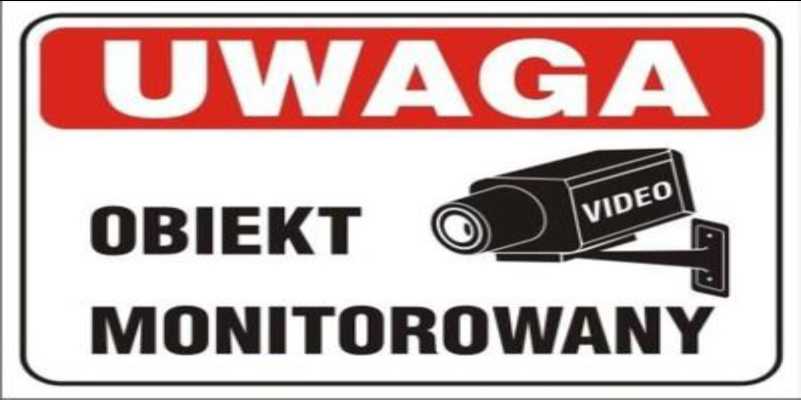 Zgodnie z art. 13 ust. 1 i ust. 2 ogólnego Rozporządzenia PE i Rady (UE) 2016/679 z dnia 27 kwietnia 2016 roku w sprawie ochrony osób fizycznych   w związku z przetwarzaniem danych osobowych i w sprawie swobodnego  przepływu takich danych oraz uchylenia dyrektywy 95/46/WE (dalej) RODOinformuję, że:Administratorem systemu monitoringu jest I Liceum Ogólnokształcące im. T. Kościuszki	w Łomży, ul. Bernatowicza 4; 18-400 Łomża, reprezentowane przez Dyrektora Szkoły.Kontakt z Inspektorem Ochrony Danych Osobowych: Wykowska Barbara – kadry tel. 86 216-37-17 wew. 18 email: basia.wykowska@gmail.com, lub listownie na adres szkoły.Pani/Pana dane osobowe w postaci wizerunku zarejestrowanego przez monitoring przetwarzane będą w celu zapewnienia bezpieczeństwa osób przebywających na terenie Szkoły oraz zabezpieczenia mienia na podstawie art. 6 ust 1 pkt. f) RODO oraz na podstawie art. 108 a ustawy z dnia z dnia 14 grudnia 2016 roku Prawo oświatowe.Zapisy z monitoringu przechowywane będą przez 18 dni budynek szkoły/9 dni obiekty sportowe od czasu zapisania do czasu nadpisania danych na dysku. W przypadku, w którym nagranie stanowi dowód w postępowaniu prowadzonym na podstawie przepisów prawa, termin ten ulega przedłużeniu do czasu prawomocnego zakończenia postępowania.Osoba zarejestrowana przez system monitoringu ma prawo do dostępu do danych osobowych.Pani/Pana dane będą przetwarzane w sposób zautomatyzowany - kamery monitoringu nagrywają obraz w sposób ciągły bez fonii.Dane osobowe nie podlegają profilowaniu.Osobie zarejestrowanej przez system monitoringu przysługuje prawo wniesienia skargi do Administratora, a także do Prezesa Urzędu Ochrony Danych Osobowych, ul. Stawki 2, 00-193 Warszawa.NrkameryMiejsce usytuowaniaMonitorowany obszarKAMERY WEWNĘTRZNE1SzatniaWejście główne od wewnątrz budynku, teren przed boksami2-5Szatnia boksy 4 szt.Boksy6Parter przy łazienkach obok starej sali gimnastycznejKorytarz przy starej sali gimnastycznej, teren przed wejściem do toalet7I piętro – korytarz bocznyKorytarz boczny, teren przed wejściem do toalet chłopców8II piętro – korytarz bocznyKorytarz boczny, teren przed wejściem do toalet dziewcząt9Korytarz główny nowej sali gimnastycznejTeren korytarza głównego, wejście główne do nowej sali gimnastycznej od strony wewnętrznej, wejście główne na salę gimnastyczną10Korytarz boczny nowej sali gimnastycznejTeren korytarza bocznego prowadzącego do pokoju nauczycieli w-f, toalet, szatniKAMERY ZEWNĘTRZNE1Na zewnątrz budynku, obok wejścia głównego do szkołyWejście główne, plac przed wejściem, chodnik do bramki2Na zewnątrz budynku, obok furtki prowadzącej od ulicy do wejścia do nowej sali gimnastycznejChodnik prowadzący od bramki do wejścia do nowej sali gimnastycznej3-9Na zewnątrz budynku nowej sali gimnastycznej – 7 szt.Teren wokół budynku nowej sali gimnastycznej po ogrodzenie10Na zewnątrz budynku na elewacji starej sali gimnastycznej od strony dziedzińca szkołyParking na dziedzińcu szkolnym11-15Kamery na ORLIKU – 5 szt.Teren ORLIKA tj. boiska i bieżnieL.p.DanewnioskodawcyDatazłożeniawnioskuPrzedmiotwnioskuZałatwiającywniosekPotwierdzenieodbiorunośnikaSposóbzałatwieniaUwagi,opisnośnika